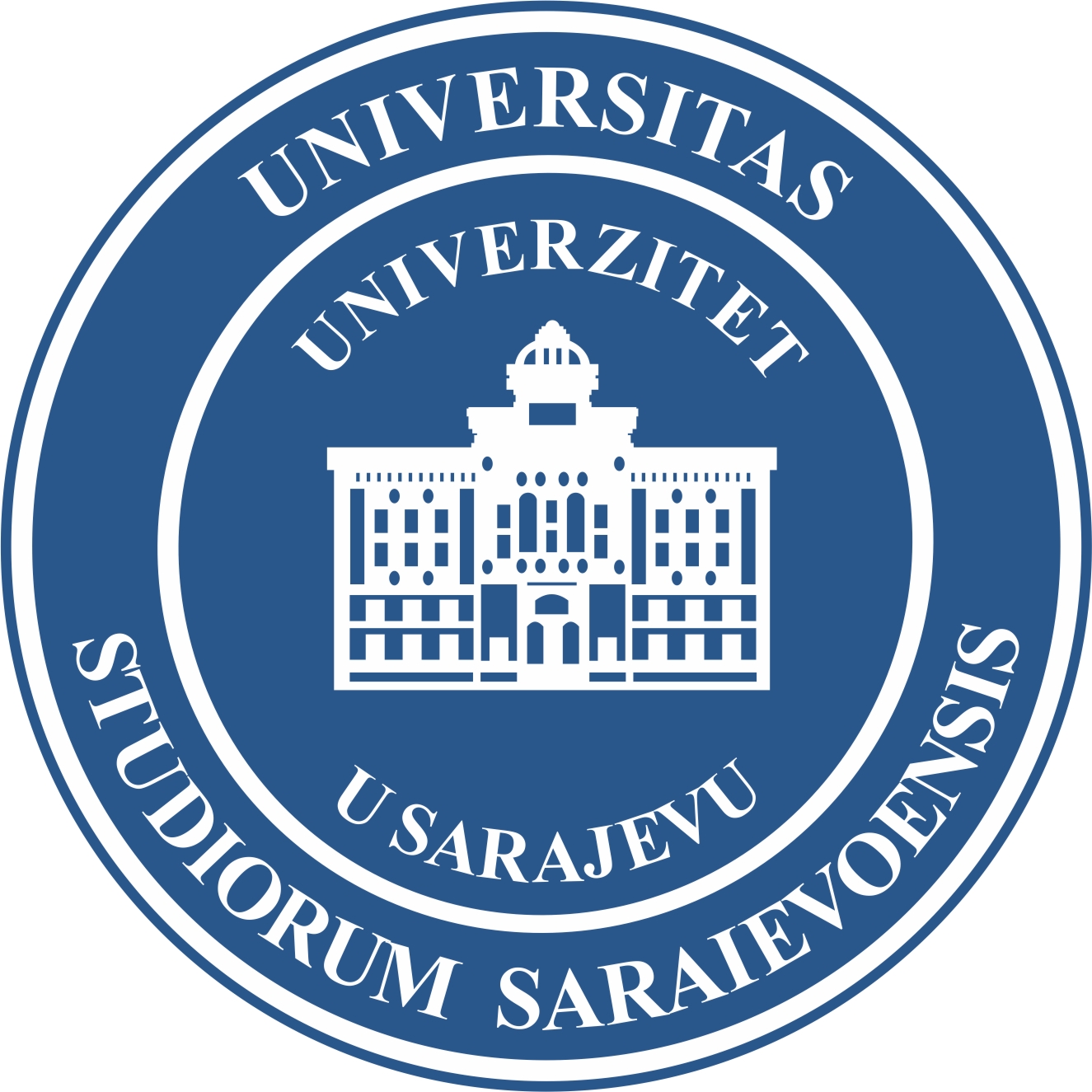 HORIZON EUROPE PROJEKATPOLICY ANSWERS RADIONICA„Podrška pripremi Horizon Europe projektnih prijedloga“15 -16. 12. 2022. godineUniverzitet u Sarajevu – Centar za interdiscipinarne studije (CIS), Zmaja od Bosne 8AGENDA (15. 12. 2022.)AGENDA (16. 12. 2022.)Napomena: radionica se realizuje u okviru Horizon Europe projekta „ODGOVORI KROZ POLITIKE – podrška kreiranju politika istraživanja i inovacija, implementacija i podrška na Zapadnom Balkanu“ (eng. POLICY ANSWERS – Support for R&I Policy Making, Implementation and Support in the Western Balkan)“ koji podržava saradnju u oblasti inovacija, istraživanja, obrazovanja, kulture, mladih i sporta, u cilju bolje integracije Zapadnog Balkana u Evropski istraživački prostor. Implementaciju ovog projekta vodi Centar za društvene inovacije (ZSI) iz Beča zajedno sa 14 partnerskih institucija među kojima je i Univerzitet u SarajevuSatnicaProgramIzlagač09:30 – 10:00 Registracija10:00 – 10:15 Uvodno obraćanjeProf. dr. Mirza Dautbašić, prorektor za naučnoistraživački rad;10:15 – 11:30Horizon Europe: Pravila učešćaDr. sc. Dalibor Drljača11:30 – 11:45 PauzaCIS11:45 – 13:15Horizon Europe: Priprema prijedloga projekata (Sastavljanje konzorcijuma, ocjenjivanje i savjeti) Dr. sc. Dalibor Drljača13:15 – 14:00Pauza za ručakCIS14:00 – 14:30Upravljanje projektima na Univerzitetu u Sarajevu – praktični savjetiProf. dr. Maja Arslanagić-Kalajdžić, CIRDr. sci. Lejla Dizdarević, CIR14:30 – 15:00DiskusijaZatvaranjeSatnicaProgramIzlagač09:30 – 10:00 Registracija10:00 – 10:15 Uvod – PMIS – sistem za upravljanje projektima na UNSADr. sci. Lejla Dizdarević, CIR10:15 – 11:15Horizon Europe: Programi mobilnosti - Maria Sklodovska Curie Actions i ERCDr. sc. Dalibor Drljača11:15 – 11:30 PauzaCIS11:30 – 12:30COST – Pravila programaDr. sc. Dalibor Drljača12:30 – 13:00DiskusijaZatvaranjeRučakCIS